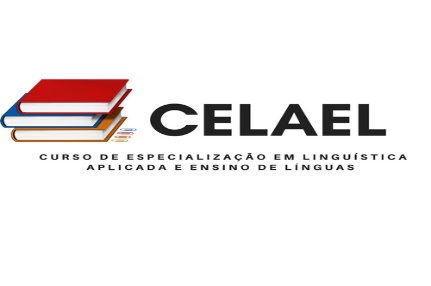 CHAMADA PARA ALUNO ESPECIAL E/OU EXTERNO DO PROGRAMA DE PÓS-GRADUAÇÃO LATO SENSU EM LÍNGUISTICA APLICADA E ENSINO DE LÍNGUAS Turma de 2018 – 2º semestreRESULTADO A coordenação do Curso de Especialização em Linguística Aplicada e Ensino de Línguas (CELAEL) torna público o resultado da chamada para aluno especial, 2º Semestre de 2018. Os candidatos deverão apresentar fotocópias LEGÍVEIS dos seguintes documentos em uma pasta transparentes, na coordenação do CELAEL, no período de 23 a 24/08, a partir das 14h: a) Documento de Identidade preferencialmente RG(são considerados documentos de identificação as carteiras e/ou cédulas de identidades expedidas pelas Secretarias de Segurança, pelos Institutos de Identificação, pelas Forças Armadas, pelo Ministério das Relações Exteriores; carteiras expedidas por órgãos fiscalizadores do exercício profissional e carteiras funcionais que, por Lei Federal, valham como identidade; carteira de trabalho; carteira nacional de habilitação - modelo novo, com foto, na forma da Lei nº. 9.053/97); b) CPF; c) Certidão de Quitação com a Justiça Eleitoral (se maior de dezoito anos) – disponível pelo site do Tribunal Superior Eleitoral (www.tse.jus.br); d) Certidão de Nascimento ou Casamento; e) Prova de que está em dia com suas obrigações militares (se do sexo masculino e maior de 18 anos); f) Diploma de Graduação ou Atestado de Conclusão de Curso (este último com data anterior máxima de 180 dias); g) Histórico Escolar do Curso de Graduação; h) Certificado do Ensino Médio; i) Comprovante de Endereço (com data anterior a 90 dias); j) O candidato deverá trazer o ANEXO I – FORMULÁRIO DE MATRÍCULA devidamente preenchido com letra de forma;m) O candidato deverá ainda, trazer um classificador transparente com elástico, preferencialmente incolor, e uma foto 3x4.Rosivaldo Gomes Coordenador do Curso – CELAL Portaria nº 2101/2017Macapá-AP, 15 de agosto de 2018. Nome Disciplina Situação ‘Mariland Amanajás Duarte da SilvaTópicos em Teorias de LetramentosDeferidaKaren Pantoja Fayal AraújoTópicos em questões de interculturalismo e práticas discursivasDeferidaSamya Tirza Barbosa TeixeiraEstudos Culturais e Linguagem DeferidaNelcicleide Viana Dias CaridadeTópicos em análise do discurso Tópicos em aprendizagem de Língua Portuguesa e as TDICDeferida